2.a és 2.b-11.hét-ÉnekKedves Gyerekek!Ezen a héten a következő feladatokat végezzétek el!Dalismétlés: Énekeljétek el, az/ Ének t.k. :15.16.17.18.19.20.21-23.30.32./ oldalain található dalokat!Adjatok ritmuskíséretet a dalok éneklésekor / koppantás a ceruzával vagy taps /Ha nem emlékeznétek a dallamra, a youtuben megtaláljátok!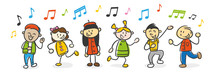 Jó munkát kívánok!